Δελτίο Τύπου8ο HERCULES MOUNTAIN MARATHONΣυνέντευξη τύπου για τον Ορεινό Μαραθώνιο Οίτης "Ηρακλής" (Hercules Mountain Marathon), έδωσαν σήμερα ο Δήμαρχος Λαμιέων Νίκος Σταυρογιάννης, η Αντιδήμαρχος Πολιτισμού, Αθλητισμού, Παιδείας και Πρόνοιας Βίβιαν Αργύρη και οι εκπρόσωποι της Μ.Κ.Ο. «Όρος Οίτη» κ.κ. Στέλιος Συλεούνης, Κώστας Αποστολόπουλος και Λουκάς Πρατήλας.Στις δηλώσεις του ο κ. Σταυρογιάννης  επισήμανε την μεγάλη αξία που έχει για τον τόπο ο Ορεινός Μαραθώνιος Οίτης "Ηρακλής" καθώς βοηθά στην τουριστική προβολή του Δήμου Λαμιέων και δεσμεύτηκε πως στην επόμενη διοργάνωση η συμβολή του θα είναι ακόμα μεγαλύτερη. «Στόχος μας να δημιουργήσουμε ένα ρεύμα επισκεπτών με αφορμή και αυτήν την αθλητική διοργάνωση» σημείωσε ο Δήμαρχος Λαμιέων που εξήρε παράλληλα την μεγάλη συμμετοχή εθελοντών, «ένα ξεχωριστό, αναξιοποίητο κομμάτι που οφείλουμε να αξιοποιήσουμε» Η κ. Αργύρη τόνισε πως με τη συγκεκριμένη συνδιοργάνωση «η Δημοτική Αρχή θέλει να δώσει το στίγμα της και στα πολιτιστικά και στα αθλητικά γεγονότα. Θέλουμε να έχουμε στρατηγική και στοχευμένες εκδηλώσεις που θα προβάλλουν τον τόπο μας».Ο 8ος Ορεινός Μαραθώνιος Οίτης "Ηρακλής" που θα λάβει χώρα στις 20 και 21 Σεπτεμβρίου 2014, περιλαμβάνει τρεις αγώνες βουνού που απευθύνονται σε κάθε δυναμικότητας αθλητές και συγκεντρώνουν περισσότερους από 500 δρομείς από όλη την χώρα. Όπως συμβαίνει εδώ και επτά χρόνια το επίκεντρο είναι ο Μαραθώνιος. Οι 190 αθλητές που δήλωσαν συμμετοχή θα θαυμάσουν τις ομορφιές της Οίτης περνώντας από τις 3 ψηλότερες κορυφές της (πάνω από ) και θα δοκιμαστούν σκληρά. Ο Μαραθώνιος «Ηρακλής» αποτελεί το 6ο  αγώνα από τους επτά που απαρτίζουν το Ελληνικό Πρωτάθλημα Skyrunning. Επίσης ο ημιμαραθώνιος «Ελλέβορος» αποτελεί αγώνα του Πρωταθλήματος Νέων της Salomon.  Παράλληλα το Σάββατο 20 Σεπτεμβρίου διοργανώνεται ο «Λαγοπόδαρος», ένας Αγώνας 1000μ. για παιδιά που θα πραγματοποιηθεί στο Πάρκο Λουτρών Υπάτης.Το αναλυτικό πρόγραμμα έχει ως εξής:Σάββατο 20/0912:00 Άνοιγμα γραμματείας στο ξενοδοχείο «Αλεξάκης» στα Λουτρά Υπάτης17:00 «Λαγοπόδαρος» Αγώνας 1000μ. για παιδιά στο Πάρκο Λουτρών Υπάτης19:00 Τεχνική ενημέρωση στο Γυμνάσιο Υπάτης (ξεχωριστή για κάθε αγώνα)20:00 Αθλητικό πάρτυ σε συνεργασία με το advendure.comΚυριακή 22/0908:00 Εκκίνηση Μαραθωνίου «Ηρακλή»08:15 Εκκίνηση αγώνα 16,2χλμ «Ελλέβορος»08:30 Εκκίνηση αγώνα 6,2χλμ «Φαρμακίδες»10:30 Απονομές αγώνα 6,2χλμ «Φαρμακίδες»12:30 Απονομές αγώνα 16,2χλμ «Ελλέβορος»16:00 Απονομές αγώνα 42,3χλμ «Ηρακλής»17:00 Τιμητικές απονομές18:00 Λήξη εκδηλώσεων.Από το Γραφείο Τύπου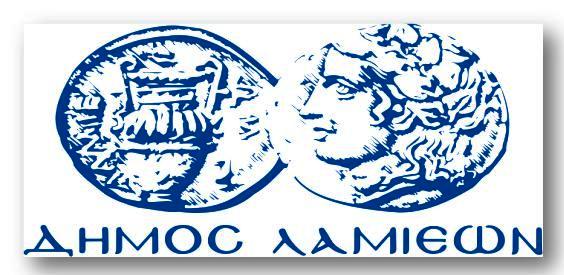 ΠΡΟΣ: ΜΜΕΔΗΜΟΣ ΛΑΜΙΕΩΝΓραφείου Τύπου& ΕπικοινωνίαςΛαμία, 17/9/2014